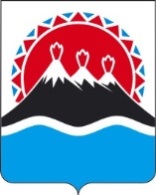 РАСПОРЯЖЕНИЕПРАВИТЕЛЬСТВАКАМЧАТСКОГО КРАЯ             г. Петропавловск-КамчатскийВ соответствии с Законом Камчатского края от 29.12.2014 № 564 «Об особо охраняемых природных территориях в Камчатском крае», постановлением Правительства Камчатского края от 26.07.2016 № 291-П «Об утверждении Порядка принятия решений о создании, об уточнении границ, изменении режима особой охраны, о продлении срока функционирования, ликвидации (снятии статуса) особо охраняемых природных территорий регионального значения в Камчатском крае»1. Ликвидировать (снять статус) следующие памятники природы регионального значения: 1) «С. Стеллера»;2) «Горячереченские ключи»;3) «Таловские ключи».2. Внести в приложение «Перечень краеведческих объектов и территорий Камчатки имеющих особо ценное историческое краеведческое и рекреационное значение» к распоряжению Исполнительного комитета Камчатского областного Совета народных депутатов от 04.03.1991 № 116-р следующие изменения:1) в разделе Елизовский район:а) пункт 39  признать утратившим силу;б) пункт 40 признать утратившим силу;2) пункт 4 раздела Алеутский район признать утратившим силу.3. Настоящее постановление вступает в силу через 10 дней после дня его официального опубликования.Губернатор Камчатского края	    В.И. ИлюхинСОГЛАСОВАНОЗаместитель Председателя Правительства Камчатского края - Министр рыбного хозяйства Камчатского края                                                                 В.М. ГалицынМинистр природных ресурсов  и экологии Камчатского края                                                               В.И. ПрийдунНачальник Главного правового управленияГубернатора и Правительства Камчатского края                                    С.Н. ГудинИсполнители от Министерства природных ресурсов и экологии Камчатского края:Анна Михайловна Данилова27-55-80ПОЯСНИТЕЛЬНАЯ ЗАПИСКАк проекту распоряжения Правительства Камчатского краяНастоящий проект распоряжения Правительства Камчатского края разработан в соответствии с пунктом 2 статьи 10, частью 5 статьи 131 Закона Камчатского края от 29.12.2014 № 564 «Об особо охраняемых природных территориях в Камчатском крае», частью 4.1 постановления Правительства Камчатского края от 26.07.2016 № 291-П «Об утверждении Порядка принятия решений о создании, об уточнении границ, изменении режима особой охраны, о продлении срока функционирования, ликвидации (снятии статуса) особо охраняемых природных территорий регионального значения в Камчатском крае» в целях ликвидации (снятия статуса) отдельных памятников природы регионального значения. Необходимость ликвидации (снятия статуса) особо охраняемых природных территорий, указанных в проекте распоряжения Правительства Камчатского края, обусловлена их нахождением в границах государственного природного биосферного заповедника «Командорский» им. С.В. Маракова, природного парка «Налычево». Проект распоряжения Правительства Камчатского края направлен на устранение имеющей место коллизии правового регулирования режима охраны и использования одних и тех же земельных (лесных) участков, одновременно расположенных в границах различных по правовому статусу и административному подчинению особо охраняемых природных территорий, исключения необоснованной затраты средств краевого бюджета на выполнение работ по обеспечению функционирования указанных памятников природы.Земельные (лесные) участки, занимаемые памятниками природы и находящиеся в границах природного парка «Налычево», включены, в зависимости от их природоохранной, научной, эстетической, культурной и рекреационной ценности, в различные по своему назначению и режиму охраны функциональные зоны природного парка.Проект распоряжения Правительства Камчатского края подготовлен с учетом решений Межведомственной рабочей группы по выработке решений по вопросам функционирования и развития системы особо охраняемых природных территорий регионального значения в Камчатском крае о целесообразности ликвидации (снятия статуса) отдельных памятников природы регионального значения (протоколы от 18.01.2018 № 1, от 11.05.2018 № 3).Принятие настоящего проекта распоряжения Правительства Камчатского края не потребует выделения дополнительных финансовых средств из краевого бюджета.Проект распоряжения Правительства Камчатского края с пояснительной запиской к нему 15.05.2018 размещен на Едином портале проведения независимой антикоррупционной экспертизы и общественного обсуждения проектов нормативных правовых актов Камчатского края в сети «Интернет» для проведения в срок до 24.05.2018 независимой антикоррупционной экспертизы.Настоящий проект распоряжения Правительства Камчатского края не подлежит оценке регулирующего воздействия в соответствии с постановлением Правительства Камчатского края от 06.06.2013 № 233-П «Об утверждении Порядка проведения оценки регулирующего воздействия проектов нормативных правовых актов Камчатского края и экспертизы нормативных правовых актов Камчатского края».№